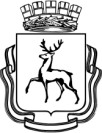 АДМИНИСТРАЦИЯ ГОРОДА НИЖНЕГО НОВГОРОДАДепартамент образованиямуниципальное бюджетное образовательное учреждениелицей № 87 имени Л.И.НовиковойРоссия , 603047, г. Нижний Новгород, ул. Красных Зорь, д.14аТел/факс: /831/ 224-03-82 , 224-48-04Программа и план работы с одаренными детьми по биологии и экологииУчитель биологии Бирюкова С.В.2010/11-2013/14гг.Цель программы:Развитие у обучающихся интереса к олимпиадной, проектной, исследовательской деятельности, выполнению сложных заданий, способности мыслить творчески. Создание условий для оптимального развития одаренных детей.Задачи: 1.	развитие творческой, исследовательской активности детей; 2.	развитие творческого мышления; 3.	развитие навыков общения и взаимодействия со сверстниками в процессе исследовательской деятельности.                                     4.        Повысить педагогическую культуру родителей в вопросах воспитания одарённого ребёнка.                                                                             5.        Создать условия для самореализации одарённых детей.                      6.        Создать максимально благоприятные условия для интеллектуально - творческого и физического развития детей.    Аналитическая справка.•	 Накоплен определенный опыт  работы  с одарёнными детьми.•	В начале учебного года проводится опрос учащихся о возможном  участии в школьных и районных олимпиадах, конкурсах и фестивалях.•	Учащимся своевременно предоставляется информация и положения о проведении конкурсов.•	Создан банк данных результатов участия детей в  конкурсах.Программа разработана для обучающихся возраста 11 -17 лет. Пояснительная записка1. Выявление одаренных детей.Выявление одаренных детей проходит на основе наблюдения, изучения психологических особенностей, речи, памяти, логического мышления. Работа с одаренными  и способными учащимися, их поиск, выявление и развитие является одним из важнейших аспектов деятельности школы. Такие дети имеют более высокие по сравнению с большинством интеллектуальные способности, восприимчивость к учению, творческие возможности и проявления; доминирующую активную познавательную потребность; испытывают радость от добывания знаний.
Условно выделяют три категории одаренных детей: Дети с необыкновенно высоким общим уровнем умственного развития при прочих равных условиях (такие дети чаще всего встречаются в дошкольном и младшем школьном возрасте).Дети с признаками специальной умственной одаренности – в определенной области науки, искусства, спорта и др. видах деятельности (подростковый образ).Учащиеся, не достигающие по каким-либо причинам успехов в учении, но обладающие яркой познавательной активностью, оригинальностью психического склада, незаурядными умственными резервами (чаще встречаются в старшем школьном возрасте).2. Принципы работы педагога с одаренными детьми: принцип максимального разнообразия предоставленных возможностей для развития личности;принцип возрастания роли внеурочной деятельности;принцип индивидуализации и дифференциации обучения;принцип создания условий для совместной работы учащихся при минимальном участии учителя;принцип свободы выбора учащимся дополнительных образовательных услуг, помощи, наставничества. 3. Цели работы с одаренными детьми выявление одаренных детей;создание условий для оптимального развития одаренных детей, чья одаренность на данный момент может быть еще не проявившейся, а также просто способных детей, в отношении которых есть серьезная надежда на качественный скачек в развитии из способностей;развитие и выработка социально ценных компетенций у учащихся;адаптация и предпрофильная подготовка выпускников.Стратегия работы с одаренными детьмиI этап – аналитический – при выявлении одаренных детей учитываются их успехи в какой-либо деятельности. Творческий потенциал ребенка может получить развитие в разных образовательных областях.II этап – диагностический  – индивидуальная оценка познавательных, творческих возможностей и способностей ребенка.
На этом этапе проводятся групповые формы работы: конкурсы, «мозговые штурмы», ролевые тренинги, , творческие отчеты, проектные задания, участие в интеллектуальных олимпиадах, марафонах, проектах, объединениях дополнительного образования и кружках по интересам.III этап – этап формирования, углубления и развития способностей учащихся. Условия успешной работы с одаренными учащимися.Осознание важности этой работы каждым членом коллектива и усиление в связи с этим внимания к проблеме формирования положительной мотивации к учению.
Создание и постоянное совершенствование методической системы работы с одаренными детьми. Формы работы с одаренными учащимися. занятия  с сильными учащимися;конкурсы;участие в олимпиадах;работа по индивидуальным планам.План  работы с одарёнными  детьмиТематический план занятий. Название темы: 1.	Развитие умения видеть проблемы. 2.	Наблюдение как способ видения проблем. 3.	Развитие умения выдвигать гипотезы. 4.	Развитие умения задавать вопросы. 5.	Развитие умения давать определения понятиям. 6.	Развитие умения классифицировать. 7.	Развитие умений и навыков взаимодействовать с парадоксами. 8.	Развитие умения наблюдать. 9.	Развитие умений и навыков экспериментирования. 10.	Развитие умений высказывать суждения, делать умозаключения и выводы. 11.	Развитие метафоричности мышления. 12.	Развитие дивергентного и конвергентного мышления. Структура занятия. 1.	Беседа ведущего с детьми, направленная на включение детей в тему и проблематику занятия. 2.	Выполнение упражнений, направленных на развитие навыков исследовательской деятельности и творческого мышления. 3.	Выполнение проектов по заданным темам. 4.	Представление и защита выполненных проектов. 5.	Обсуждение занятия. Подведение итогов.  Результаты реализации программы.Реализация программы предполагает развитие у школьников умений исследовательской деятельности и творческого мышления, особенно таких его характеристик, как беглость, гибкость, оригинальность, умение выступать на большой аудитории.                                                        Принципы работы с одаренными детьми1.Принцип дифференциации и индивидуализации обучения (высшим уровнем реализации которых является разработка индивидуальной программы развития одаренного ребенка).2.Принцип максимального разнообразия предоставляемых возможностей.3.Принцип обеспечения свободы выбора учащимися дополнительных образовательных услуг.4.Принцип возрастания роли внеурочной деятельности одаренных детей через кружок.5.Принцип усиления внимания к проблеме межпредметных связей в индивидуальной работе с учащимися.6.Принцип создания условий для совместной работы учащихся при минимальной роли учителя.Методы работы:-анкетирование, опрос;- собеседование;- тестирование;- анализ литературных источников;- творческие работы;- метод прогнозирования;- метод исследования проблемы.Формы работы с одаренными учащимися:
- творческие мастерские;
- групповые занятия с сильными учащимися;
- занятия в кружке;
- конкурсы;
- интеллектуальный марафон;
- участие в олимпиадах;
- работа по индивидуальным планам;
- научно-исследовательские конференции.Содержание программыДиагностика обучающихся – методика оценки общей одаренности.Работа со способными и одаренными детьми на уроках – разработан широкий спектр заданий, исходя из конкретной учебной ситуации и учёта особенностей ребенка, уровня его знаний. Использование системы заданий повышенной сложности (задания на развитие логического мышления, нахождение общего, частного, промежуточного понятия, расположение понятий от частных к общим, задания на развитие творческого мышления, задания на выполнение исследовательских и творческих проектов, задания на прогнозирование ситуаций и др.)3.  Внеклассная работа с обучающимися – создание постоянных (экологический кружок) и временных групп (групп по подготовке к олимпиадам, конкурсам, конференциям)  с учетом интересов учащихся. Основной принцип работы – принцип «обогащения».Ресурсное обеспечение программы:- наличие учебной аудитории;- библиотечный фонд – наличие литературы;-  ИКТ.Критерий эффективности:1. Высокий уровень познавательного интереса к предмету;2. Отсутствие неуспевающих по предмету;3. Увеличение количества обучающихся, выбирающих биологию как экзамен с успешной сдачей его;4. Учащиеся становятся призерами олимпиад и конкурсов различного уровня;5. Результаты реализации программы.Индивидуальная работа с учащимися (подготовка к олимпиадам, конкурсам, научным конференциям и т.д.) в 2010-2011 учебном годуПроведение внеклассных мероприятий по предмету:- Тематический классный час в 10 «в» классе «Вред курительных смесей и энергетических напитков»- Тематический классный час в 10 «в» классе «СПИД – чума 21 века», "Наркомания - страшная болезнь. Взлет и падение".- Лекция в 10 «в» классе «Некоторые аспекты патологического воздействия на организм человека слабоалкогольных напитков. О вреде пива».- Конкурс рисунков «Животные Красной книги», посвящённый Всемирному дню защиты животных.- Посещение музея нормальной анатомии в больнице имени Семашко.Участие в НОУ:- Малое НОУ по биологии в рамках лицейской конференции НОУ – участвовали 9 человек – учащиеся 6-х классов.- Участие в 14 городских студенческо-ученических Королёвских чтениях в МОУ «Лицей № 28 имени Королёва» (Давыдов Денис и Орлов Игорь, 10 класс, отмечены дипломами участников)- Нижегородский областной конкурс  научно-исследовательских работ школьников «Экология и здоровье человека» на базе кафедры анатомии, физиологии и ОБЖ НГПУ 3 ученика отмечены дипломами участников (Урезкова М., Орлов И., Давыдов Д.) и 1 учащаяся (Лапина Э.) награждена дипломом 3 степени. Тезисы научных работ учащихся опубликованы в сборнике тезисов Нижегородского областного конкурса научно-исследовательских работ школьников «Экология и здоровье человека» НГПУ.- 2 место в городской конференции научного общества учащихся «Эврика» - Бирюков А., 9 класс.-  1 место за защиту проекта в рамках 1 регионального конкурса учебно-исследовательских экологических проектов – 2011 «Ноосфера» ВГИПУ (Волжский государственный инженерно-педагогический университет) – Лапина Э., 11 «Б» класс.Результаты ЕГЭ по биологии в 11-х классах:
Средний балл – 80,4.Индивидуальная работа с учащимися (подготовка к олимпиадам, конкурсам, научным конференциям и т.д.) в 2011-2012 учебном годуПроведение внеклассных мероприятий по предмету:- Тематический классный час в 11 «в» классе «СПИД – чума 21 века», "Наркомания - страшная болезнь. Взлет и падение".- Лекция в 11 «б» классе «СПИД – чума 21 века», "Наркомания - страшная болезнь. Взлет и падение".- Конкурс рисунков «Животные Красной книги», посвящённый Всемирному дню защиты животных.- Выпуск газеты и презентация к Всемирному Дню защиты озонового слоя.- Лекция и презентация для учащихся 5-х классов по теме «Чернобыль – черная боль»- Экологический урок в 5-х классах, посвящённый Всероссийскому дню экологии и охраны окружающей среды с просмотром видеоролика «Экологическая культура» и видеофильма «Уроки экологии».Участие в НОУ и конкурсах:- Малое НОУ по биологии в рамках лицейской конференции НОУ – участвовали 3 человека – учащиеся 7-х классов.- 2 место в городской конференции научного общества учащихся «Эврика» - Бирюков Антон, 10 «а» класс и Желвакова Анастасия, 11 «в» класс.-  2 место за защиту проекта в рамках 2 регионального конкурса учебно-исследовательских экологических проектов – 2012 «Ноосфера» ВГИПУ (Волжский государственный инженерно-педагогический университет) – Желвакова Анастасия, 11 «в» класс и 3 место Бирюков Антон, 10 «а» класс.Результаты ЕГЭ по биологии в 11-х классах:
Средний балл –  51,5.Индивидуальная работа с учащимися (подготовка к олимпиадам, конкурсам, научным конференциям и т.д.) в 2012-2013 учебном годуПроведение внеклассных мероприятий по предмету:- Экологический урок в 5-х классах, посвящённый Всероссийскому дню экологии и охраны окружающей среды с просмотром видеоролика «Экологическая культура» и видеофильма «Уроки экологии».- Беседа в 7 «б» классе «Иммунитет и здоровье».- Конкурс компьютерных презентаций «Любопытные факты из жизни животных», посвящённый Всемирному дню защиты животных.- Конкурс рисунков «Животные Красной книги», посвящённый Всемирному дню защиты животных.- Беседа в 8-х классах «Врождённые и наследственные заболевания человека, их профилактика».- Выступление победителей и призёров НОУ по биологии перед учащимися 6-7 классов.Участие в НОУ и конкурсах:- 1 место в 43 городской конференции Научного общества учащихся «Эврика» - Мезина	Маргарита, 8 б класс- 2 место в 43 городской конференции Научного общества учащихся «Эврика» - Бирюков Антон, 11 а класс- 3 место в 43 городской конференции Научного общества учащихся «Эврика» - Мингалёва Дарья, 8 б класс-  3 место (победитель) областного конкурса молодёжных экологических проектов «ЭКОГОРОД. ЭКОДОМ» в номинации «Учебно-исследовательские работы» - Бирюков Антон, 11 а класс.- участие в конкурсе научно-исследовательских работ школьников по экологии, проводимого ФГБОУ ВПО НГСХА («Нижегородская государственная сельскохозяйственная академия») – Бирюков Антон, 11 а класс- участие в V11 Всероссийском конкурсе научно-инновационных проектов для старшеклассников в рамках реализации социальных программ компании «Сименс», направленных на вовлечение молодежи в деятельность по повышению качества жизни и решению широкого спектра проблем современного мира – Бирюков Антон, Одоевский Александр, Кремлёва Маргарита, Рыбкин Андрей – 11 а класс.Участие в интернет-проектах- «Алые паруса» проект для одарённых детей социальной сети nsportal.ru- «300 ИнтелШкол-2013» проект по развитию сетевого сообщества активных школ средствами социальных сетей и сервисов веб 2.0.http://letopisi.ru/index.php/Проект_300_ИнтелШкол-2013Индивидуальная работа с учащимися (подготовка к олимпиадам, конкурсам, научным конференциям и т.д.) в 2013-2014 учебном годуПроведение внеклассных мероприятий по предмету:1. НЕДЕЛЯ ЭКОМОБИЛЬНОСТИ 16-22 сентября. ВО МНОГИХ КЛАССА СОСТОЯЛИСЬ КЛАССНЫЕ ЧАСЫ И ВЕЛОУРОКИ. ЗАВЕРШИЛАСЬ НЕДЕЛЯ ДНЁМ БЕЗ АВТО, В РАМКАХ КОТОРОГО УЧАЩИЕСЯ 6 «б» класса ЛИЦЕЯ ПОСЕТИЛИ МУЗЕЙ РЕТРО-ТРАВМАЕВ И ТРОЛЛЕЙБУСОВ.2. Участие в акции по заготовке ягод для животных ЗООПАРКА «ЛИМПОПО» на зимний период.3. Экскурсия в ботанический сад Нижегородского государственного университета им. Н.И.Лобачевского.4. Участие в акции «ПЕРЕрождение отходов». Экологическая акция «СДАЙ БАТАРЕЙКУ – СПАСИ ПЛАНЕТУ»5. Классные часы в рамках Международного дня защиты животных. Участие в районном конкурсе рисунков «ЖИВОТНЫЕ КРАСНОЙ КНИГИ».6. 26 октября в лицее № 87 имени Л.И.Новиковой состоялся Единый день действий - День энергосбережения! В ходе акции в лицее прошли интерактивные уроки на тему энергосбережения, викторины и творческие мастерские по выпуску плакатов и листовок.7. 23 ноября 2013 в лицее № 87 состоялся Единый день действий «Птицы в городе».В этот день прошли мастер-классы и творческие мастерские по изготовлению кормушек из пластиковых бутылок, упаковок из-под сока, банок и других подручных средств.- Единый день действий в декабре - ЭКА - Новый год. С 16 по 21 декабря в лицее № 87 проходила информационная кампания по борьбе с продажей незаконно вырубленных елей, чтобы люди использовали творческие варианты экоёлок вместо вырубленных живых или искусственных.- Сбор макулатуры в рамках всероссийской акции «Субботка–переработка», организатором которой является Движение ЭКА.- 22 февраля в лицее № 87 прошел Единый день действий - фестиваль здорового образа жизни "Здравица", его организатором стал территориальный штаб Зелёного движения «ЭКА».- С 24 по 27 февраля в лицее № 87 прошла необычная эко-акцию "ДАРМАРКА" (или Бесплатная Ярмарка Подарков).- 22 марта в лицее № 87 имени Л.И. Новиковой прошли специальные события, посвящённые Международному Дню водных ресурсов: показы просветительских фильмов о воде с организацией последующего обсуждения, конкурсы рисунков, плакатов, стихов и рассказов о воде, викторины о воде в природе и роли воды в жизни живых организмов, тематические эко-уроки. - С 21 по 26 апреля в территориальном штабе Движения ЭКА, лицее № 87 имени Л.И.Новиковой г. Нижнего Новгорода прошли Эко-уроки «Мобильные технологии для экологии», приуроченные к Международному дню Земли, который отмечается во всем мире 22 апреля.- 25 - 26 апреля в лицее № 87 прошла антипожарная акция "АнтиПалыч" - защитим леса от пожаров!В рамках акции "Антипалыч" состоялись просветительские интерактивные уроки, распространялись информационные листовки о правилах поведения в лесу и действиях по предупреждению и тушению лесных пожаров. Учащимся были показаны мультимедийные презентации по охране леса от пожара, а также видеофильмы и видеоролики о правилах противопожарной безопасности в лесу. - 18 мая состоялся Единый день велосипедных действий (или ВелоДень). В лицее № 87 имени Л.И. Новиковой этот день предварился целой ВелоНеделей с 12 по 18 мая, в которую прошли разнообразные события по велодвижению - велоуроки в 4х-9х классах с показом мультимедийных презентаций об истории возникновения велосипеда, видеороликов о развитии велосипедного движения и велокультуры на примере Нидерландов "Велокультура для всех", раздачей буклетов учащимся лицея о пользе велосипеда, агитационная акция среди учащихся для привлечения большего количества школьников приезжать в лицей не на автомобилях или общественном транспорте, а на своём велосипеде.- 17 мая - Народный день озеленения в рамках программы «Больше кислорода»! В лицее № 87 имени Л.И. Новиковой с 3 по 17 мая было посажено 50 деревьев - 20 берёз, 10 каштанов, 5 клёнов, 10 лип, 5 лиственниц. Деревья посажены на территории лицея и в парке на детской игровой площадке. Саженцы деревьев были закуплены в ГБУ НИЖЕГОРОДСКОЙ ОБЛАСТИ "СЕМЁНОВСКИЙ СПЕЦСЕМЛЕСХОЗ", а средства выделены Попечительским советом лицея. В посадке деревьев самое активное участие приняли учащиеся 6-9 классов лицея!Участие в НОУ и конкурсах:- Участие в районной конференции НОУ «Эврика»: два 1 места (Жуков А., Кузнецова С.), четыре 2 места (Кузнецов Д., Ахмедова В., Чикваидзе М., Луковникова Л.)- 44 городская конференция НОУ «Эврика» - 2 участника, 1 диплом 3 степени (Жуков А. 8 а класс)-  два 2 и одно 3 место в областном конкурсе молодёжных экологических проектов «ЭКОГОРОД. ЭКОДОМ» в номинации «Проекты»: "Благоустройство берегов малых рек и других водоемов"; "Озеленение и ландшафтный дизайн пришкольных территорий, а также дворов или прилегающих участков других образовательных учреждений" и в номинации «Учебно-исследовательские работы» на темы, связанные с экологическим домостроением и экологизацией населенных пунктов (оценка различных аспектов экологического состояния населенных пунктов и жилых помещений, сравнительный анализ различных строительных материалов и технологий, энергосбережение и энергоэффективность, изучение экологического следа зданий и населенных пунктов, и т.д.)-  участие в районном и городском конкурсе рисунков в защиту животных Красной книги- 3 место в акции «Перерождение отходов», 1 и 3 место в конкурсе плакатов на тему раздельного сбора ТБО, проводимыми экологическим центром «Дронт»- Участие в районном фестивале экологических агитбригад «Наш дом – Нижний Новгород»- Участие и 2,3 место в конкурсе «Природоохранное законодательство глазами молодёжи» Министерства экологии и природных ресурсов Нижегородской области и Экологического центра «Дронт»- Участие и 3 место призёра областного конкурса проектных работ «Ярмарка экологических проектов» в номинации «Суперэколагерь» Министерства экологии и природных ресурсов Нижегородской области и Экологического центра «Дронт»- Участие в районном конкурсе по внутреннему озеленению школ «Несущие радость» (теоретический тур) и в городском конкурсе «Несущие радость» (теоретический и практический тур). Команда лицея заняла 2 место в районном конкурсе (теоретический тур), 2 место в городском конкурсе (практический тур) и 1 место в городском конкурсе (теоретический тур)- Городской конкурс "В лесу родилась ёлочка - там ей и расти". Организатор конкурса: Дружина Охраны Природы ННГУ им. Лобачевского. 2 место в номинации «Пропаганда на уровне подъезда (или всего дома)»- Участие в областной конференции школьных исследовательских проектов «Молодёжный мониторинг природных объектов». Награждены дипломами лауреатов 6 человек.- Участие в городском конкурсе экологических научно–исследовательских проектов «Наш дом - Нижний Новгород» - 3 учащихся награждены дипломами участников конкурса.- Участие в областном конкурсе учебно-исследовательских работ школьников «Юный исследователь» в рамках ВЕСЕННЕГО ЭТАПА V ФЕСТИВАЛЯ  "ПУТЬ В НАУКУ" ННГУ им. Лобачевского – 2 учащихся награждены сертификатами участников конкурса.- Участие в XVIII городской конференции школьников «Экология и здоровье» - диплом 3 степени (Луковникова Лиза 8 кл.)- Конкурс учебно-исследовательских работ учащихся «Юный исследователь» врамках фестиваля «Путь в науку» ННГУ им. Лобачевского – 2 участника: Мезина М. и Мингалёва Д. 9 «б» класс6. Участие в интернет-проектах- «Алые паруса» проект для одарённых детей социальной сети nsportal.ru- «300 ИнтелШкол-2013» проект по развитию сетевого сообщества активных школ средствами социальных сетей и сервисов веб 2.0.Проект «Зелёные школы России» http://letopisi.ru/index.php/Проект_300_ИнтелШкол-2013Работа с родителями. Оказывается консультационная помощь по субботам.Результаты работы в 2013-2014гг.№МероприятиеСроки1Формирование банка данных учащихся имеющих высокий уровень учебно познавательной деятельности. сентябрь 2Выявление одаренных детей. Проведение тест- методик, тестов-опросников, тренингов, диагностик по выявлению степени одаренности, уровня развития интеллектуальных возможностей учащихся октябрь 3Обеспечение индивидуализации, дифференциации учебной нагрузки учащихся в зависимости от уровня развития их познавательной сферы, мыслительных процессов. в течение года 4Участие школьников в предметных олимпиадах, конкурсахежегодно5Организация консультаций, дополнительных занятий для мотивированных учащихся Регулярно6Разработка  планов индивидуальной работы с детьми;проведения занятий с детьми; отработка форм, методов, приёмов работы;создание мониторинга результативности работы с одарёнными детьмиЕженедельно7Анализ работы с одаренными учащимися, перспективы в работе майОлимпиады Число участниковЧисло призёровЧисло победителей1. районные 25 (биология) + 27 (экология) = 52 чел.4 (биология) + 4 (экология) = 8 чел.4 чел.2. городские4 (экология) 1 чел. – Урезкова Мария 11 «б» класс1 чел. – Давыдов Денис 10 «б» класс3. областные3 (1 - биология , 2 – экология)1 чел. – Урезкова М. 11 «Б» класс (биология)4. межрегиональные «Будущие исследователи – будущее науки»5 (биология)5. Поволжская открытая олимпиада школьников «Будущее медицины»21 – Урезкова М., 11 «Б» класс (биология)6. Экологическая олимпиада школьников «Подрост» Нижегородского университетского округа НИУ ВШЭ Национального исследовательского университета «Высшая школа экономики»32 – Смирнова К., Кузнецов Д. (6 «б» класс)1-  (Скрипаленко Д. 6 «б» класс)Ф.И.О. учащихсяКоличество баллов1. Урезкова Мария842. Мингалёв Михаил773. Мальченко Валерия794. Голикова Екатерина845. Ячмонина Юлия78Олимпиады Число участниковЧисло призёровЧисло победителей1. районные 15 (биология) + 15 (экология) = 30 чел.1 чел. – Дикарев Дмитрий 11 «а» класс (биология)2. городские2 (экология) 1 чел. – Максимов Максим 11 «а» класс3. межрегиональные «Будущие исследователи – будущее науки»6 (биология)1 чел. – Скрипаленко Данил 7 «б» класс (диплом 3 степени)4. Международная игра-конкурс «Гелиантус – 2011» по естествознанию54 5 чел. (учащиеся 7-х классов)Ф.И.О. учащихсяКоличество баллов1. Казаков Илья572. Голубев Василий46Олимпиады Число участниковЧисло призёровЧисло победителей1. муниципальные (городские)3 чел. (экология «Подрост» НИУ ВШЭ) 1 чел. – Волкова Ирина, 6 а класс1 чел. – Львова Вера, 6 в класс2. межрегиональные «Будущие исследователи – будущее науки»2 чел. (биология)1 чел. – Скрипаленко Данил 8 «б» класс (диплом 3 степени)Бирюков Антон 11 класс (диплом 3 степени)Олимпиады Число участниковЧисло призёровЧисло победителей1. муниципальные (районные)5 чел.2 чел. (Поймакова В. 9 кл. по биологии, Кузнецов Д. 9 кл. по экологии)3 чел. (Кузнецов Д. 9 кл. по биологии, Поймакова В. 9 кл. по экологии, Львова В. 7 кл по биологии)2. муниципальные (городские)«Подрост» НИУ ВШЭ)2 чел. (экология)2 чел. (Аникина Е. и Радаев С. 6 кл.)3. муниципальные (городские) НГПУ им. К.Минина1 чел.1 чел. (Поймакова В. 9 кл. по экологии 4. межрегиональные «Будущие исследователи – будущее науки» по биологии6 чел. (биология)4 чел. (Поймакова В. 9 кл., Иванов О., Волкова И., Александрычев А. 7 кл.)5. региональные (область) по биологии и экологии2 чел.1 чел. по биологии (Кузнецов Д. 9 кл.), 1 чел. по экологии (Поймакова В.) 9 кл.1 чел. по экологии (Кузнецов Д. 9 кл.)6. всероссийские (экология)1 чел. (Поймакова В.)7. областные (биология, экология) ФГБОУ ВПО «Нижегородский Государственный Университет им. К. Минина»1 чел. (Поймакова В.)Грамота по экологии8. Экологическая областная дистанционная олимпиада школьников 2013/2014 учебный год8 чел. Формы мероприятий ТемыСроки проведения             Результаты             Результаты Формы мероприятий ТемыСроки проведенияУчастиеПризовое местоУрочные и внеурочные мероприятияУрочные и внеурочные мероприятияУрочные и внеурочные мероприятияУрочные и внеурочные мероприятияУрочные и внеурочные мероприятия Занятия в кружке «Эколог» согласно календарно-тематическому плану 3 раза  в неделю- в конкурсе плакатов по раздельному сбору ТБО- в областном конкурсе экологических проектов «Экологическая мозаика»- в областном конкурсе «Природоохранное законодательство глазами молодёжи»- в областной конференции школьных исследовательских проектов «Молодёжный мониторинг природных объектов»- в городском конкурсе по внутреннему озеленению школ «Несущие радость» (практический тур)- в районном конкурсе по внутреннему озеленению школ «Несущие радость» (теоретический тур)- в городском конкурсе по внутреннему озеленению школ «Несущие радость» (теоретический тур)1 и 3 место3 место2 и 3 место2 диплома лауреатов (6 участников)2 место2 место1 место№Ф.И. обучающихсяКласс               Мероприятия              Результативность 1Аникина Елена6Занятия в кружке «Эколог»Участие в акциях, конкурсах, единых днях действий Всероссийского Зелёного движения России ЭКА, 2 место в городской олимпиаде по экологии «Подрост» НИУ ВШЭ)2Смольянинов Егор6Занятия в кружке «Эколог»Участие в акциях, конкурсах, единых днях действий Всероссийского Зелёного движения России ЭКА3Боряев Сергей6Занятия в кружке «Эколог»Участие в акциях, конкурсах, единых днях действий Всероссийского Зелёного движения России ЭКА4Назарова Мария6Занятия в кружке «Эколог»Участие в акциях, конкурсах, единых днях действий Всероссийского Зелёного движения России ЭКА5Радаев Семён6Занятия в кружке «Эколог»Участие в акциях, конкурсах, единых днях действий Всероссийского Зелёного движения России ЭКА, , 2 место в городской олимпиаде по экологии «Подрост» НИУ ВШЭ)6Петренко Кирилл6Занятия в кружке «Эколог»Участие в акциях, конкурсах, единых днях действий Всероссийского Зелёного движения России ЭКА7Волкова Ирина7Подготовка к олимпиадам по биологии и экологииПризёр (региональная олимпиада «Будущие исследователи – будущее науки») диплом 3 степени8Львова Вера7Подготовка к олимпиадам по биологии и экологииПризёр (региональная олимпиада «Будущие исследователи – будущее науки») заочный этап;победитель районной олимпиады по биологии9Мингалёва Дарья9Участие в научно-практических конференциях НОУ, конкурсе учебно-исследовательских работ учащихся«Юный исследователь»10 Мезина Маргарита9Участие в конкурсе учебно-исследовательских работ учащихся«Юный исследователь»11Смирнова Алёна9Участие в научно-практической конференции НОУ, ОЗШ "Академия знаний" областном конкурсе исследовательских и проектных работ "Юный исследователь"Диплом об окончании ОЗШ "Академия знаний"12Поймакова Валерия9Подготовка к олимпиадам по биологии и экологииУчастие в областной конференции школьных исследовательских проектов «Молодёжный мониторинг природных объектов»Победитель районной олимпиады по экологии, призёр районной олимпиады по биологии, 2 место в городской олимпиаде по экологии, 1 место в конкурсе плакатов по раздельному сбору ТБО, 2 место в областной олимпиаде по экологии, призёр межрегиональной олимпиады по биологии «Будущие исследователи – будущее науки» (диплом 3 степени)13Кузнецов Даниил9Подготовка к олимпиадам по биологии и экологии, VIII Всероссийский конкурс научно-инновационных проектов компании «Сименс», участие в областной конференции школьных исследовательских проектов «Молодёжный мониторинг природных объектов»Победитель районной олимпиады по биологии, призёр районной олимпиады по экологии, 3 место в конкурсе плакатов по раздельному сбору ТБО, победитель областной олимпиады по экологии, призёр областной олимпиады по биологии14 Кошкина Алина8Участие в областном конкурсе «Природоохранное законодательство глазами молодёжи»3 место15Луковникова Лиза8Участие в областном конкурсе «Природоохранное законодательство глазами молодёжи»2 место16Александрычев Андрей,Иванов Олег 7Подготовка к олимпиадам по биологии и экологииПризёры (региональная олимпиада «Будущие исследователи – будущее науки») дипломы 3 степени